                                             Домашнее задание № 30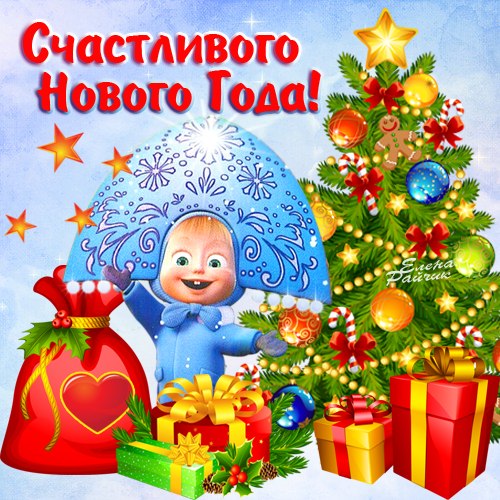                     Уважаемые родители!    Обращаем Ваше внимание на изменения          в расписании занятий: на предновогодней неделе занятия состоятся  26 декабря (вторник)      и 29 декабря (пятница).Дата: 22.12.2017Следующее занятие 26.12. 2017 вторникСбор групп на площадке в 17.15  (просьба  не опаздывать)Смотрите информацию на сайте: www.lic82.ruПредметГруппаДатаДомашнее заданиеПринадлежности для урокаРечь1-926.12.20171.	Знать и называть времена года и времена суток (употребить слова полдень, полночь)2.	«Азб» стр.82-83 составить рассказ по одной картинке.1. Азбука2. Рабочая тетрадь № 2,43. Простые карандаши4. Цветные карандаши5. Логопедические тетради все 4Математика1-922.12.20171.Учебник-тетрадь «Раз ступенька, два ступенька» 1ч- с.57 № 5- упражнение в клеточках1. Учебник-тетрадь «Раз ступенька, два ступенька»2. Тетрадь в крупную клеточкуПодготовка руки к письму1-329.12.2017Папка «Готовимся к школе»,  лист 18Отточенные цветные карандаши (на каждое занятие)Простой карандаш (на каждое занятие)Тетрадь в крупную клетку (на каждое занятие)Подготовка руки к письму4-926.12.2017Папка «Готовимся к школе»,  лист 18Отточенные цветные карандаши (на каждое занятие)Простой карандаш (на каждое занятие)Тетрадь в крупную клетку (на каждое занятие)Общение1-326.12.2017Занятие 15, задания отмеченные галочкой «За три месяца до школы»Общение4-929.12.2017Занятие 15, задания отмеченные галочкой«За три месяца до школы»